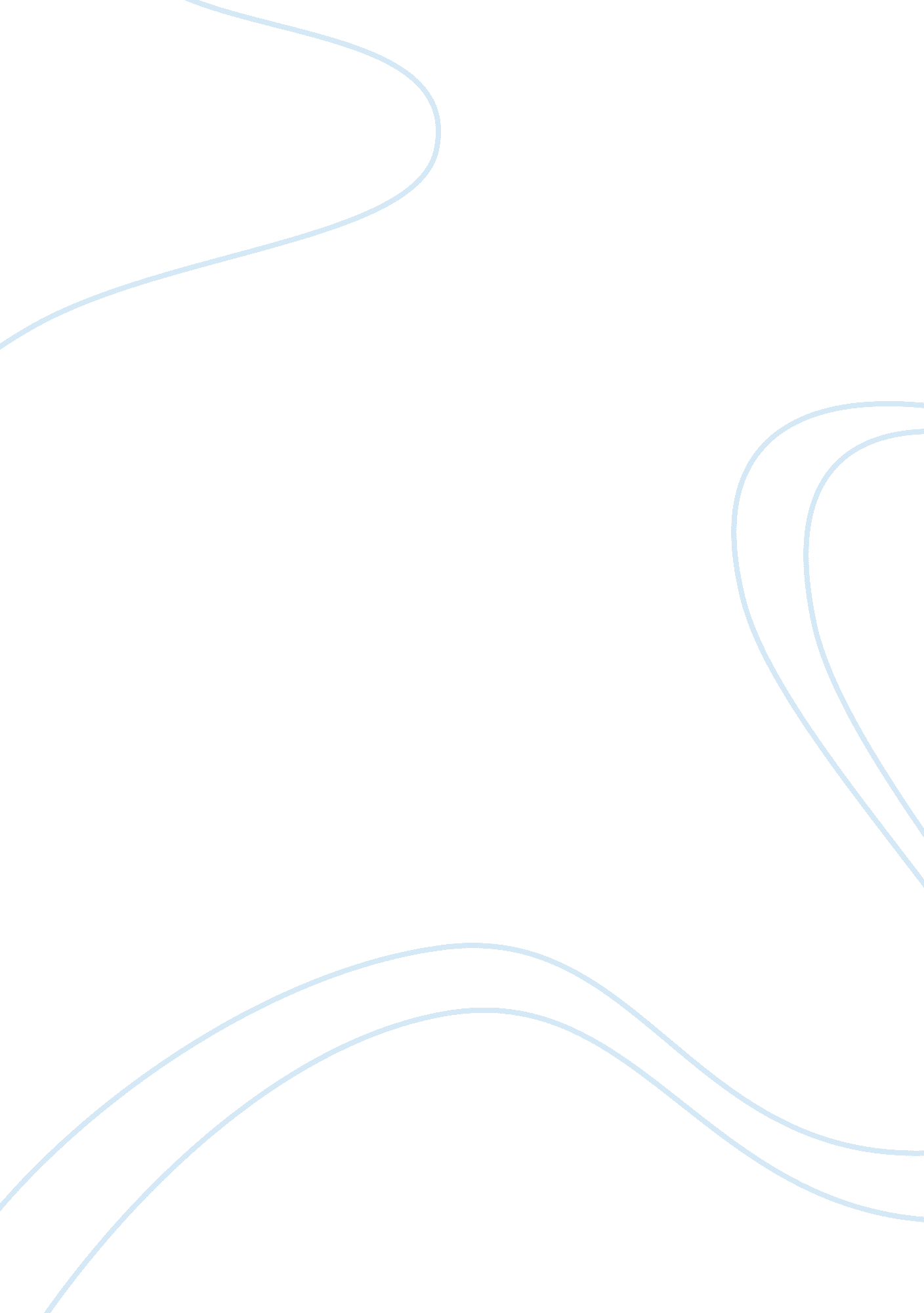 Discussion 1Business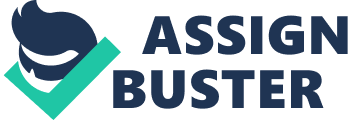 Discussion Made in the U. S. A Ethical Issue There are ethical issues, encountered in the case study “ Made in the U. S. A. – Dumped in Brazil, Africa, Iraq . . .” , where the products which were banned in US were being exported at about 10 to 30% of normal wholesale price index with an intention to clear or to dump the banned stocks on overseas markets. Manufacturers which dump the product overseas are either motivated by profits or just try to avoid the financial loss. The companies operate just for financial gain without any humanitarian touch and, as a result, there have been cases that have resulted in deaths due to consumption of banned products. 
Factors to be considered 
The people or the institutions doing the dumping are the companies which manufacture clothes, such as Tris; wheat and barley and the pharmaceutical companies. 
The main reason for dumping the banned products is to avoid financial loss and earn profits. Dumping usually takes place in overseas markets such as those of Iraq, Mexico, Brazil and Africa. 
Conscience and Moral Principles 
Some reasons why a person may go against his /her conscience may be because of physical limitations, psychological limitations and social limitations. In addition, unless an individual feels free to do something, it makes no sense to follow it. It may not be always good to follow one’s conscience (Shaw, 2010, p. 20). 
According to the theories of conscience and moral principles, it should be my duty to help the acquaintance irrespective of the fact whether he recognises or does not recognise me. The moral principle within me does not allow me to leave the person behind and drive home quietly just to watch a match. But at the same time if I get down to help him I might get late and miss out on the important football match and most important when the acquaintance did not recognise me I should not feel guilty and not follow my conscience. 
Hacking into Harvard 
The Harvard case study talks about students hacking some of the renowned universities website to find out whether they got selected or not. This act is considered to be morally permissible as it is against the law and moral principles of an individual to perform such act. They did not realise the consequences of the act and, as a result, all the 119 candidates were rejected from Harvard. The applicants should have waited for the results till the university had published. 
In spite of the fact that they are going to get caught copying and pasting information by candidate make the most common mistake. The candidates do not care about being caught and so they perform such an act. Also probably they do not start off the assignment on time and at the end moment they are left with no option other than copying and pasting. 
The Ford Pinto 
Applying the Kant’s ethics in the case of Ford Pinto, it can be said that there was no goodwill in the decision undertaken by Ford. It was rather motivated by just money and stiff competition. Ford did not ensure safety with regard to purchase of car by consumers. Kant’s theory of morality is based on good will and duty but Ford decision was not based on good will. It knowingly sold off unsafe cars to the consumers. Ford should change the way it preceded with selling off unsafe cars and adopt the utilitarian theory and look at the consequences for the maximum number of people and make decisions ensuring most amount of welfare to all. 
Reference 
Shaw, W. H. (2010). Business Ethics. USA: Cengage Learning. 